スキャニング照射による全脳全脊髄陽子線治療を開始しましたスキャニング照射による全脳全脊髄陽子線治療を開始しました。対象は主に小児の脳腫瘍の患者さんです。従来のブロードビーム照射よりも均一な線量を脳脊髄全体に照射することが可能になります。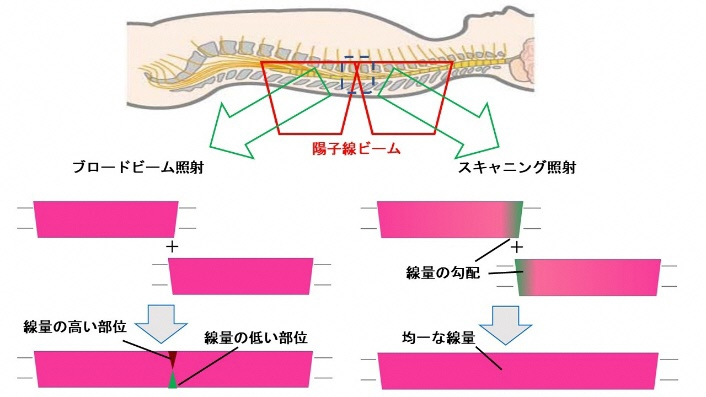 